Spelling list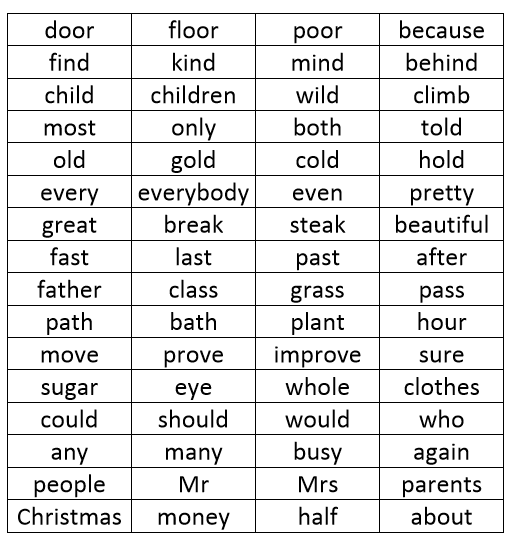 